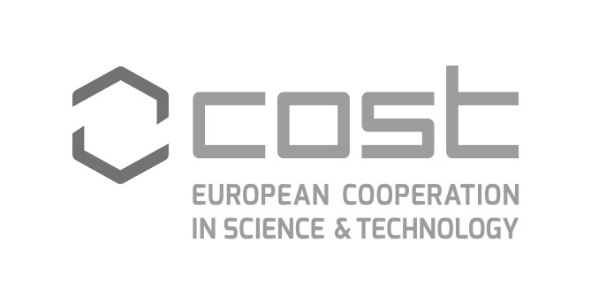 BOSNA I HERCEGOVINAMinistarstvo civilnih poslova                                                        Zahtjev za nominaciju u upravni odbor (engleski Management                                   Committee, u daljnjem tekstu: MC) akcije COST                                                         programaMotivacija za sudjelovanje u MC akcije: kompatibilnost istraživanja 1. Opisati šire i uže područje vašeg istraživanja 2. Opisati kompatibilnost vašeg istraživanja sa istraživanjem COST akcije. Opis akcije je dostupan u Memorandumu o razumijevanju (MoU), i nalazi se na internetskoj stranici COST akcije. Potpis kandidata: ________________Napomena: Komunikacija u okviru COST programa u svim segmentima programa se odvija na engleskom jeziku.Suglasnost institucijeUz ovaj Zahtjev obavezno je priložiti Izjavu i CV na engleskom jeziku (EuroPass ili CV na obrascu COST-a; sa listom objavljenih radova u zadnjih 5 godina).Popunjen Zahtjev, Izjavu i CV na engleskom jeziku poslati na e-mail: COST@mcp.gov.baIme i prezime kandidata	 	Zvanje i naziv radnog mjestaNaziv i broj akcije za koju aplicirateJeste li predlagač akcije (secondary proposer)Naziv radne skupine akcije u kojoj namjeravate sudjelovatie-mail adresa koju koristite u e-COST nalogu;gmail, hotmail, yahoo su dozvoljeni, ali nisu poželjni Navesti COST akcije u kojima trenutno sudjelujete kao član MC(opcionalno)Navesti domaće ili međunarodne istraživačke projekte u kojima sudjelujete kao istraživač, a koji su relevantni za istraživanje u akciji Osoba ovlaštena za predstavljanje i zastupanje institucije, u daljnjem tekstu (Ovlaštena osoba), potvrđuje da je kandidat za MC COST akcije zaposlen u instituciji (rješenjem o radu, privremeno zaposlen po ugovoru o djelu ili angažiran po drugoj osnovi (navesti vrstu angažmana po drugoj osnovi): ___________________________________________________________________________ i da podržava sudjelovanje kandidata u akciji Programa COST (European Cooperation in Science and Technology). Ovlaštena osoba potpisom potvrđuje da su svi podaci u prijavi točni i potpuni.Osoba ovlaštena za predstavljanje i zastupanje institucije, u daljnjem tekstu (Ovlaštena osoba), potvrđuje da je kandidat za MC COST akcije zaposlen u instituciji (rješenjem o radu, privremeno zaposlen po ugovoru o djelu ili angažiran po drugoj osnovi (navesti vrstu angažmana po drugoj osnovi): ___________________________________________________________________________ i da podržava sudjelovanje kandidata u akciji Programa COST (European Cooperation in Science and Technology). Ovlaštena osoba potpisom potvrđuje da su svi podaci u prijavi točni i potpuni.Osoba ovlaštena za predstavljanje i zastupanje institucije, u daljnjem tekstu (Ovlaštena osoba), potvrđuje da je kandidat za MC COST akcije zaposlen u instituciji (rješenjem o radu, privremeno zaposlen po ugovoru o djelu ili angažiran po drugoj osnovi (navesti vrstu angažmana po drugoj osnovi): ___________________________________________________________________________ i da podržava sudjelovanje kandidata u akciji Programa COST (European Cooperation in Science and Technology). Ovlaštena osoba potpisom potvrđuje da su svi podaci u prijavi točni i potpuni.PEČAT INSTITUCIJENAZIV INSTITUCIJEPEČAT INSTITUCIJEADRESAPEČAT INSTITUCIJEOVLAŠTENA OSOBAPEČAT INSTITUCIJEPOZICIJAPEČAT INSTITUCIJEPOTPISOVLAŠTENE OSOBEPEČAT INSTITUCIJEDATUM